Til regionens klubberDatoDato: ?Kl: ?
Sted:  TEAMSI henhold til vedtekter for regionalt styre innkalles det til valgmøte. 
Ref, § 5. Valgmøte 
a) Valgmøtet skal holdes hvert år innen 30. april (Før NVBFs forbundsting).
Tid og sted for valgmøte skal kunngjøres minst 1 måned før og innkalling skal publiseres på volleyball.no. 

b) Klubbene har representasjonsrett på valgmøte etter følgende skala: - idrettslag med medlemmer fra 0 – 99 har én representant - idrettslag med 100 eller flere medlemmer har to representanterFor å ha representasjonsrett må et idrettslag ha vært medlem av NVBF i minst 6 måneder og oppfylt pålagte forpliktelser.

c) Valgmøtet skal behandle følgende dagsorden: 
1. Valg av møteleder og sekretær 2. Valg av to klubbmedlemmer til å undertegne protokollen 3. Valg: 
a) Regionalt styre – Leder, nestleder, 3 medlemmer og 1 varamedlem
b) Valgkomite – 3 medlemmer 
c) Velge regionale representanter til NVBFs forbundsting 4. Forslag på endring av vedtekter for regionalt styre (valgfri sak)Påmelding til valgmøte sendes til påmeldingslink lagt ved i e-post.
Med vennlig hilsen


______________________________________________
Leder NVBF region ?

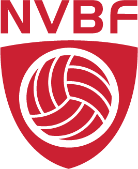 